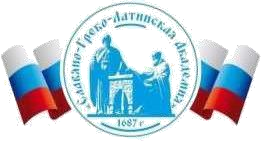 Автономная Некоммерческая Организация Высшего Образования«Славяно-Греко-Латинская Академия»Аннотация к рабочей программе дисциплины Интеллектуальный анализ данных в профессиональной сфереИнтеллектуальный анализ данных в профессиональной сфере СОГЛАСОВАНОДиректор Института _______________________,кандидат философских наук_______________________Одобрено:Решением Ученого Советаот «22» апреля 2022 г. протокол № 5УТВЕРЖДАЮРектор АНО ВО «СГЛА»_______________ Храмешин С.Н.Направление подготовки38.03.04 Государственное и муниципальное управление Направленность (профиль)Государственная, муниципальная служба и кадровая политикаКафедрамеждународных отношений и социально-экономических наукФорма обученияГод начала обученияОчная2022Реализуется в семестре6, курс 3Наименование дисциплины  Интеллектуальный анализ данных в профессиональной сфере Краткое содержание Методы интеллектуального анализа данных Алгоритмы предварительной обработки данных Методы Data Mining: автокорреляция, регрессия, дерево решений, ассоциативные правила Нейросетевые методы анализа данных Инструменты многомерного статистического анализа Специфика использования интеллектуальных методов в профессиональной сфере Аналитические платформы Data Mining Экспертные системы Этапы проведения интеллектуального анализа. Интерпретация результатов анализа Результаты освоения дисциплины   Осуществляет поиск, критический анализ и синтез информации, применяет системный подход для решения поставленных задач  Определяя круг задач в рамках поставленной цели, выбирает оптимальные способы их решения, исходя из действующих правовых норм,  имеющихся ресурсов и ограничений Применяя принципы работы информационных технологий и их роли в современной профессиональной сфере, владеет навыками использования информации, методов и программных средств для сбора, обработки и анализа данных в профессиональной деятельности Понимая принципы работы современных информационных технологий, использует их для решения задач профессиональной деятельности Трудоемкость, з.е. 1 Форма отчетности   Зачет  Перечень основной и дополнительной литературы, необходимой для освоения дисциплины Перечень основной и дополнительной литературы, необходимой для освоения дисциплины Основная литература Нестеров, С. А. Интеллектуальный анализ данных средствами MS SQL Server 2008 / С.А. Нестеров. - 2-е изд., испр. - Москва : Национальный Открытый Университет «ИНТУИТ», 2016. - 338 с. : ил. - http://biblioclub.ru/. - Библиогр. в кн Пальмов, С.В. Интеллектуальный анализ данных Электронный ресурс : учебное пособие / С.В. Пальмов. - Самара : Поволжский государственный университет телекоммуникаций и информатики, 2017. - 127 c. - Книга находится в базовой версии ЭБС IPRbooks. Управление данными : учебник / Ю.Ю. Громов, О.Г. Иванова, А.В. Яковлев, В.Г. Однолько ; Министерство образования и науки Российской Федерации ; Федеральное государственное бюджетное образовательное учреждение высшего профессионального образования «Тамбовский государственный технический университет». - Тамбов : Издательство ФГБОУ ВПО «ТГТУ», 2015. - 192 с. : ил., табл., схем. - http://biblioclub.ru/. - Библиогр. в кн. - ISBN 978-5-8265-1385-9 Дополнительная литература 1 Васюков, О. Г. Управление данными : учебно-методическое пособие / О.Г. Васюков ; Министерство образования и науки РФ ; Федеральное государственное бюджетное образовательное учреждение высшего профессионального образования «Самарский государственный архитектурно-строительный университет». - Самара : Самарский государственный архитектурно-строительный университет, 2014. - 161 с. : табл., ил. - http://biblioclub.ru/. - Библиогр. в кн. - ISBN 978-5-9585-0608-8 Козлов, А. Ю. Статистический анализ данных в MS EXCEL : учеб. поосбие / А. Ю. Козлов, В. С. Мхитарян, В. Ф. Шишов. - М. : ИНФРА-М, 2012. - 320 с. -  (Высшее образование). - Гриф: Рек. УМО. - ISBN 978-5-16-004579-5 Мельниченко, А. С. Математическая статистика и анализ данных Электронный ресурс : Учебное пособие / А. С. Мельниченко. - Математическая статистика и анализ данных,2019-09-01. - Москва : Издательский Дом МИСиС, 2018. - 45 с. - Книга находится в премиум-версии ЭБС IPR BOOKS. - ISBN 978-5-906953-62-9 